RECIPE
Penne with Chicken and Vegetables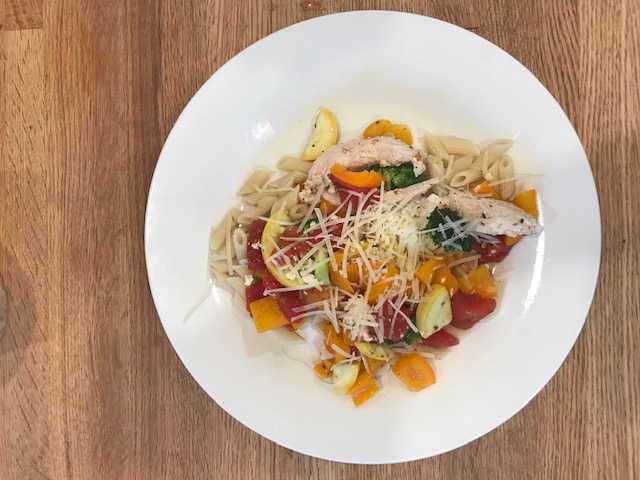 Ready in 15 minutesServes 6 peopleIngredients9 ounces Four Families Penne Pasta1 pound boneless skinless chicken breast cut into 1 inch strips1 tbsp olive oil2 cups broccoli florets2 medium red bell peppers, sliced into thin strips2 medium yellow squash, sliced1 14 ounce can no salt added sliced tomatoes, juice drained1/4 cup white wine1/2 tsp basil1/2 tsp dried oregano1/4 tsp salt (optional)1/4 tsp black pepper1/4 cup freshly grated parmesan cheesePreparationCook pasta according to package directions omitting salt.Coat a large nonstick skillet with cooking spray.  Over medium-high heat, cook chicken strips for about 3-5 minutes or until done. Remove from pan and set aside.Add olive oil to pan. Sauté’ broccoli, red, peppers, and squash for 3-4 minutes.  Add tomatoes, wine, herbs, salt, and pepper. Cook for 5-7 more minutes.Toss chicken and vegetable mixture with drained, cooked penne pasta. Sprinkle with Parmesan cheese.